宜蘭縣復興國中 110學年度技藝教育課程學生遴輔報名表(本表僅供有意願參加技藝同學填寫、繳交；若不敷使用，請自行印製)註：1.成績請填百分學期總成績(不知道請填60分)；2.低收入戶同學請附紙本證明；
3.請於 9月3日16:15 前掃描二維碼填報，並繳交紙本報名表至輔導處生涯發展組，謝謝！線上填報網址【https://forms.gle/7ZFEap1mfji8ss4q6】宜蘭縣復興國中 110學年度技藝教育課程學生遴輔報名表(本表僅供有意願參加技藝同學填寫、繳交；若不敷使用，請自行印製)註：1.成績請填百分學期總成績(不知道請填60分)；2.低收入戶同學請附紙本證明；
3.請於 9月3日16:15 前掃描二維碼填報，並繳交紙本報名表至輔導處生涯發展組，謝謝！線上填報網址【https://forms.gle/7ZFEap1mfji8ss4q6】班級座號九年班號性別□男  □女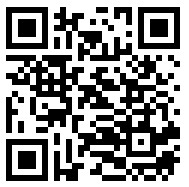 姓名低收入戶□是  □否報名職群(單選)□食品(烘焙)職群、餐旅(中餐)職群  □機械職群、電機電子職群 □護理職群(生物成績：七上：   七下：    )  □家政職群(美容、美髮)□食品(烘焙)職群、餐旅(中餐)職群  □機械職群、電機電子職群 □護理職群(生物成績：七上：   七下：    )  □家政職群(美容、美髮)□食品(烘焙)職群、餐旅(中餐)職群  □機械職群、電機電子職群 □護理職群(生物成績：七上：   七下：    )  □家政職群(美容、美髮)□食品(烘焙)職群、餐旅(中餐)職群  □機械職群、電機電子職群 □護理職群(生物成績：七上：   七下：    )  □家政職群(美容、美髮)□食品(烘焙)職群、餐旅(中餐)職群  □機械職群、電機電子職群 □護理職群(生物成績：七上：   七下：    )  □家政職群(美容、美髮)□食品(烘焙)職群、餐旅(中餐)職群  □機械職群、電機電子職群 □護理職群(生物成績：七上：   七下：    )  □家政職群(美容、美髮)八上成績綜合活動：            藝術與人文：綜合活動：            藝術與人文：綜合活動：            藝術與人文：綜合活動：            藝術與人文：綜合活動：            藝術與人文：綜合活動：            藝術與人文：參加技藝教育課程動機◎家長簽名：		◎導師簽名： 	◎家長簽名：		◎導師簽名： 	◎家長簽名：		◎導師簽名： 	◎家長簽名：		◎導師簽名： 	◎家長簽名：		◎導師簽名： 	◎家長簽名：		◎導師簽名： 	班級座號九年班號性別□男  □女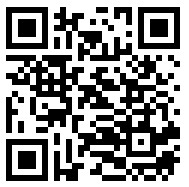 姓名低收入戶□是  □否報名職群(單選)□食品(烘焙)職群、餐旅(中餐)職群  □機械職群、電機電子職群 □護理職群(生物成績：七上：   七下：    )  □家政職群(美容、美髮)□食品(烘焙)職群、餐旅(中餐)職群  □機械職群、電機電子職群 □護理職群(生物成績：七上：   七下：    )  □家政職群(美容、美髮)□食品(烘焙)職群、餐旅(中餐)職群  □機械職群、電機電子職群 □護理職群(生物成績：七上：   七下：    )  □家政職群(美容、美髮)□食品(烘焙)職群、餐旅(中餐)職群  □機械職群、電機電子職群 □護理職群(生物成績：七上：   七下：    )  □家政職群(美容、美髮)□食品(烘焙)職群、餐旅(中餐)職群  □機械職群、電機電子職群 □護理職群(生物成績：七上：   七下：    )  □家政職群(美容、美髮)□食品(烘焙)職群、餐旅(中餐)職群  □機械職群、電機電子職群 □護理職群(生物成績：七上：   七下：    )  □家政職群(美容、美髮)八上成績綜合活動：            藝術與人文：綜合活動：            藝術與人文：綜合活動：            藝術與人文：綜合活動：            藝術與人文：綜合活動：            藝術與人文：綜合活動：            藝術與人文：參加技藝教育課程動機◎家長簽名：		◎導師簽名： 	◎家長簽名：		◎導師簽名： 	◎家長簽名：		◎導師簽名： 	◎家長簽名：		◎導師簽名： 	◎家長簽名：		◎導師簽名： 	◎家長簽名：		◎導師簽名： 	